         №  121                                             от «08» ноября  2021 годаО признании утратившими  силу некоторых постановлений В соответствии статьей 48 Федерального закона от 06.10.2003 г.                       № 131 – ФЗ «Об общих принципах организации местного самоуправления в Российской Федерации», Солнечная сельская администрация Советского муниципального района Республики Марий Эл  п о с т а н о в л я е т:Признать утратившими силу следующие постановления: - постановление администрации муниципального образования «Солнечное сельское поселение» от 04.05.2012г. № 25 «Об утверждении порядка размещения сведений о доходах, об имуществе и обязательствах имущественного характера лиц, замещающих муниципальные должности муниципального образования «Солнечное сельское поселение» и членов их семей на официальном сайте муниципального образования «Советский муниципальный район» в информационно-телекоммуникационной сети «Интернет» и предоставления этих сведений средствам массовой информации для опубликования»;-  постановление Солнечной сельской администрации от 27.04.2021г.  №  36 «О внесении изменений в Порядок размещения сведений о доходах, об имуществе и обязательствах имущественного характера лиц, замещающих муниципальные должности муниципального образования «Солнечное сельское поселение» и членов их семей на официальном сайте муниципального образования «Советский муниципальный район» в информационно-телекоммуникационной сети «Интернет» и предоставления этих сведений средствам массовой информации для опубликования,  утвержденный постановлением администрации муниципального образования «Солнечное сельское поселение» от 4 мая 2012 г.  № 25».              2. Настоящее постановление вступает в силу после его официального обнародования и подлежит размещению в информационно-телекоммуникационной сети «Интернет» официальный интернет-портал Республики Марий Эл (адрес доступа: mari-el.gov.ru).               3. Контроль за исполнением настоящего постановления оставляю за собой. Глава Солнечной сельской администрации                                          Е.Г.Ниемисто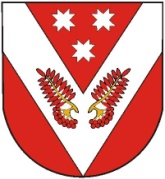 